DAGORDNING VID ÅRSMÖTE; JÄMNA ÅRMötets öppnande Mötets stadgeenliga utlysandeGodkännande av dagordningVal av ordförande för mötetVal av sekreterare för mötetVal av två justeringsmän tillika rösträknare. Som röstlängd gäller närvarolistan.Styrelsens verksamhetsberättelseKassörens redogörelseRevisorernas berättelseBeslut om ansvarsfrihet för avgående styrelseAvtackning avgående ledamöterVal av styrelse
Vice ordförande på två år
Sekreterare på två år
Klubbmästare på två år
Val av tre ordinarie styrelseledamöter på ett år
Val av tre suppleanter till styrelsen på ett år
Val av två revisorer och en revisorssuppleant 
Val av tre ledamöter till valberedningen, varav en ledamot ur styrelsen, tillika sammankallande
Val av två fullmäktigeledamöter och en suppleant, samtliga skall vara medlemmar i SFK Västs styrelseBehandling av styrelseförslag och motionerVerksamhetsplan och mål för kommande verksamhetÖvriga ärendenÅrsmötets avslutandeSFK Väst verksamhetsberättelse för år 2021

2022-03-02Löpande verksamhet
2021 har ju också till mycket stor del präglats av den rådande pandemin. Men styrelsen har under året fortsatt arbeta med att arrangera olika typer av aktiviteter i form av digitala seminarium och studiebesök med syfte att fördjupa medlemmarnas kunskaper om kvalitet, verksamhetsutveckling och hållbarhetsamt möjliggöra ett erfarenhetsutbyte mellan deltagarna under trivsamma former.

Aktiviteter 2021
Styrelsen har arrangerat 3 Café Kvalité och 2 konferenser. De har alla varit online format pga. av Pandemin
Caféer:Ledningens engagemangSKF resa till att bli godkänd enligt SKF Production SystemBo Bergman om den uppdaterade boken ”Från behov till användning! SKF resa till att bli godkänd enligt SKF Production System, uppföljning med online studiebesökKonferenser:SFK Vårkonferens om Kvalitet 4.0, uppföljning av WQD 2020 med samma titelWQD 2021 om Agilt ledningssystem, med SIQ och SIS som samverkanspartnerVerksamhetsplan 2022SFK Väst söker sin roll i det nya digitala landskapet, där alltfler aktiviteter anordnas online. Vi tror att våra medlemmar ser fram emot att träffas fysiskt under studiebesök eller kanske i andra former. En workshop planeras för att engagera hela styrelsen för att svara på frågorna,Vem är vi till förVad ska vi levereraHur ska leveransen utförasKommande aktiviteter av SFK VästApril – Café Kvalitet: Brogrens Ind, resan att bli godkänd enligt AS9100Aug – Café Kvalitet: Om boken ”Kvalitet vid inköp och upphandling” Folke Höglund
Medlemsantal
Antal medlemmar i väst är per dec 2021ca102 personer och i förbundet totalt antal medlemmar ca 360.

WQD, World Quality Day
WQD 2021anordnades i Malmö. Det var tre personer från SFK Västs styrelse som deltog. 

Ekonomi
Redovisas nedan.

Styrelsemöten
Under året har styrelsen hållit 10 protokollförda möten.

Nya ledamöter
Vid årsmötet 2021 invaldes nya namn i styrelsen.Dessa är:
Emma Lager, suppleant
Maria Vidas, ledamot
Cecilia Lack, ledamot
Peter Hammersberg, suppleant
Styrelse, revisorer och valberedning har under året bestått av:

SFK Väst
För styrelsen
Lars Arrenäs
Ordförande
2022: Övergripande inriktning av verksamheten
Fortsätta att arrangera aktiviteter av hög kvalitet med syfte att inspirera och skapa möjlighet för erfarenhetsutbyte mellan medlemmar under trivsamma former.
Fortsätta arbete tillsammans med förbundsstyrelsen att finna sätt att öka medlemsantalet.
Fortsätta att samverka med SIQ, Chalmers och andra intressanta organisationer inom skrået.
Arbeta för att utveckla verksamheten inom föreningen.Ekonomi
Transaktionskonto
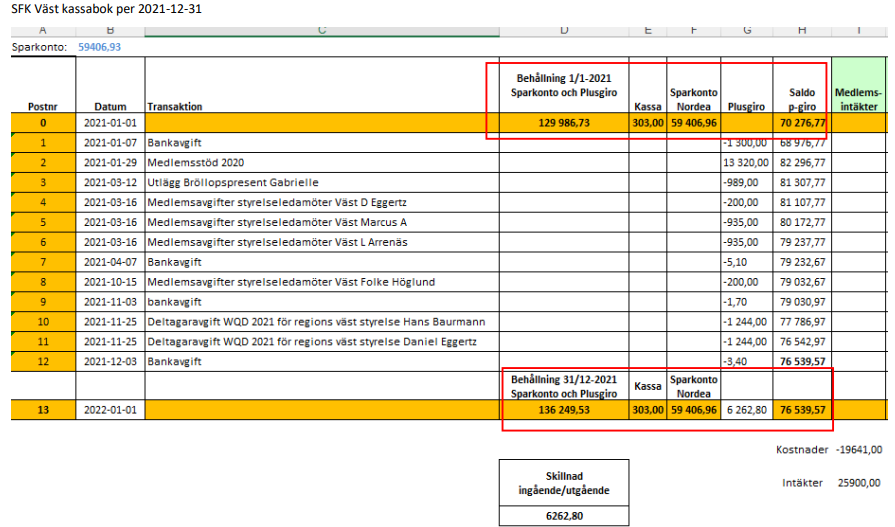 Valberedningens förslag 2022till ny styrelse, revisorer och representanter vid SFK fullmäktige.Funk.	Namn		Vald till 	Förslag		Ordf.	Lars Arrenäs		2023		V.ordf.	Folke Höglund	2022		Omval till 2024Sekr.	Daniel Eggertz	2022		Omval till 2024Kassör	Ingemar Lindström	2023			Ledam.	Ingemar Lindström	2022	Omval till 2023	Ledam.	Hans Baurman	2022	Omval till 2023Ledam.	Marcus Assarlind	2022	Omval till 2023Ledam.	Cecilia Lack		2022	Omval till 2023Suppl. 	Peter Hammersberg	2022	Omval till 2023	Suppl.	Emma Lager		2022	Omval till 2023Revisor	Siv Ronnebro		2022	Omval till 2023	Revisor	Sören Knuts		2022	Omval till 2023	R-Suppl.	Liselott Lycke		2022	Omval till 2023	Representanter vid SFK FullmäktigeOrdinarie	Lars Arrenäs		2022	Omval till 2023	Ordinarie	Hans Baurmann		Nyval till 2023	Suppl.	Folke Höglund			Nyval till 2023	Valberedning för val 2023(väljs på 1 år, sammankallande skall ingå i SFK Väst styrelse)Folke Höglund	Sammankallande		Nyval till 2023Marcus Assarlind 			Nyval till 2024Notering: 
Stf Sekreterare Hans B och Ingemar L
Styrelsen kan bestå av 3-5 ordinarie ledamöter och tre suppleanter. Valberedningens förslag innehåller sju ledamöter och två suppleanter.Lars ArrenäsFolke HöglundMarcus AssarlindCecilia LackOrdförandeV OrdförandeLedamotLedamotIngemar Lindström(inom styrelsen)Peter HammersbergMaria ViidasLedamotKlubbmästareSuppleantLedamotEmma LagerDaniel EggertzBodil AnderssonHans BaurmannSuppleantSekreterareSuppleantLedamotIngemar LindströmValberedningValberedning:KassörIda GremyrFolke HöglundRevisorerRevisorerRevisorssuppleant:Sören KnutsSiv RonnebroLise-Lott Lycke